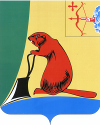 О внесении изменения в постановление администрации Тужинского муниципального района от 09.03.2017 № 57 «О межведомственной комиссии по профилактике правонарушений в Тужинском муниципальном районе»В связи с кадровыми изменениями администрация Тужинского муниципального района ПОСТАНОВЛЯЕТ:Внести изменение в постановление администрации Тужинского муниципального района от 09.03.2017 № 57 «О межведомственной комиссии по профилактике правонарушений в Тужинском муниципальном районе», утвердив состав межведомственной комиссии по профилактике правонарушений в Тужинском муниципальном районе в новой редакции согласно приложению. Настоящее постановление вступает в силу с момента официального опубликования в Бюллетене муниципальных нормативных правовых актов органов местного самоуправления Тужинского муниципального района Кировской области.Глава Тужинскогомуниципального района	       Л.В. Бледных__________________________________________________________________ПОДГОТОВЛЕНОГлавный специалист, ответственный секретарь КДН и ЗП администрации Тужинского муниципального района				        М.Э. БересневаПриложениеУТВЕРЖДЕН постановлением администрации Тужинского муниципального районаот                            №СОСТАВмежведомственной комиссии по профилактике правонарушенийв Тужинском муниципальном районе ___________АДМИНИСТРАЦИЯ ТУЖИНСКОГО МУНИЦИПАЛЬНОГО РАЙОНАКИРОВСКОЙ ОБЛАСТИПОСТАНОВЛЕНИЕПОСТАНОВЛЕНИЕАДМИНИСТРАЦИЯ ТУЖИНСКОГО МУНИЦИПАЛЬНОГО РАЙОНАКИРОВСКОЙ ОБЛАСТИПОСТАНОВЛЕНИЕПОСТАНОВЛЕНИЕАДМИНИСТРАЦИЯ ТУЖИНСКОГО МУНИЦИПАЛЬНОГО РАЙОНАКИРОВСКОЙ ОБЛАСТИПОСТАНОВЛЕНИЕПОСТАНОВЛЕНИЕАДМИНИСТРАЦИЯ ТУЖИНСКОГО МУНИЦИПАЛЬНОГО РАЙОНАКИРОВСКОЙ ОБЛАСТИПОСТАНОВЛЕНИЕПОСТАНОВЛЕНИЕ№пгт Тужапгт Тужапгт Тужапгт ТужаШУШКАНОВАВалентина Сергеевна-и.о. заместителя главы администрации
Тужинского муниципального района по
социальным вопросам – начальника
управления образования, председатель
комиссииЛЫСАНОВАСветлана Николаевна-заведующий отделом культуры, спорта и молодежной политики администрации Тужинского муниципального района, председатель союза женщин Тужинского муниципального районаБЕРЕСНЕВАМария Эдуардовна-главный специалист, ответственный секретарь комиссии по делам несовершеннолетних и защите их прав администрации Тужинского муниципального района, секретарь комиссииЧлены комиссии:БАГАЕВЭдуард Николаевич-директор муниципального бюджетного учреждения культуры Тужинского районного культурно - досугового центра Кировской области, председатель Тужинской районной Думы (по согласованию)ГУЛЯЕВ Олег ВладимировичЗАХАРОВ Павел Васильевич--начальник Межмуниципального отдела Министерства внутренних дел Российской Федерации «Яранский», подполковник полиции (по согласованию)глава Грековского сельского поселения (по согласованию)ЗЫКОВ Алексей НиколаевичИСУПОВАОльга МихайловнаКУЛАКОВА Людмила Николаевна---заместитель начальника полиции (по
охране общественного порядка)
Межмуниципального отдела
Министерства внутренних дел
Российской Федерации «Яранский», подполковник полиции (по согласованию)ведущий специалист по физкультуре 
и спорту муниципального казенного учреждения «Отдел культуры, спорта 
и молодежной политики администрации Тужинского муниципального района»заместитель начальника полиции  Межмуниципального отдела
Министерства внутренних дел
Российской Федерации «Яранский» - начальник следственного отдела, подполковник юстиции (по согласованию)КРЯЖЕВСКИХЮлия Владимировна-ведущий специалист управления образования администрации Тужинского
муниципального районаНОСКОВАОльга ВалерьевнаОНОСОВЕвгений Валерьевич--старший инспектор Яранского межмуниципального филиала  федерального казенного учреждения «Уголовно – исполнительная инспекция главного управления федеральной службы исполнения наказаний России по Кировской области» (по согласованию)глава Михайловского сельского поселения (по согласованию)СЕНТЕМОВСергей Иванович-глава Тужинского городского поселения (по согласованию)СОЛОВЬЕВМихаил СергеевичСУСЛОВАлександр Иванович--глава Ныровского сельского поселения (по согласованию)директор Кировского областного государственного казенного учреждения «Центр занятости населения» Тужинского района (по согласованию)ЦАРЕГОРОДЦЕВАЮлия Геннадьевна-ведущий специалист по молодежной политике муниципального казённого учреждения «Отдел культуры, спорта и молодежной политики администрации Тужинского муниципального района», старший волонтер отряда волонтёров Тужинского муниципального районаЧЕШУИНСергей Сергеевич ШИШКИНАСветлана ИвановнаШУЛЁВВладимир ВитальевичЯТМАНОВНиколай Евгеньевич----главный врач Кировского областного государственного бюджетного учреждения здравоохранения «Тужинская центральная районная больница» (по согласованию)управляющий делами – начальник управления делами администрации Тужинского муниципального районаначальник пункта полиции «Тужинский» межмуниципального отдела Министерства внутренних дел Российской Федерации  «Яранский» (по согласованию)заместитель начальника полиции Межмуниципального отдела Министерства внутренних дел Российской Федерации «Яранский», майор полиции (по согласованию)